生物多样性和生态系统服务政府间科学与政策平台全体会议第七届会议2019年4月29日至5月4日，巴黎临时议程*项目2 (a)组织事项：通过议程及工作安排临时议程的附加说明项目1会议开幕生物多样性和生态系统服务政府间科学与政策平台（生物多样性平台）全体会议第七届会议将于2019年4月29日至5月4日在巴黎召开。本届会议将于2019年4月29日星期一上午10时开始。下列人员将致欢迎辞：生物多样性平台主席；生物多样性平台执行秘书；联合国教育、科学及文化组织（教科文组织）总干事，同时也代表联合国环境规划署（环境署）、联合国粮食及农业组织（粮农组织）和联合国开发计划署（开发署）发言；法国政府代表等其他政要。2019年4月28日将举行区域磋商和举办利益攸关方日。项目2组织事项全体会议第七届会议将按照全体会议IPBES-1/1号决定通过并经全体会议IPBES-2/1号决定修正的平台全体会议议事规则举行。	           (a)     通过议程及工作安排全体会议不妨在临时议程（IPBES/7/1/Rev.1）的基础上通过议程。建议审议应以全体会议的形式进行。不过，如认为有必要，全体会议不妨设立工作组和联络小组来讨论具体事项。全体会议不妨在第七届会议上设立两个工作组和一个联络小组，详情如下。全体会议不妨设立一个工作组来审议项目6（生物多样性和生态系统服务全球评估），并设立一个工作组来审议项目8（第一份工作方案结束时对平台的审查）和项目9（平台的下一份工作方案）。由于时间有限，这两个工作组有必要同时举行少数会议。预计第二个工作组将于2019年5月1日星期三和2019年5月4日星期六分别就项目8和项目9向全体会议报告。全体会议不妨按照往届会议做法，就关于平台的财政和预算安排的议程项目7设立一个联络小组。还建议于每天上午10时至下午1时以及下午3时至6时举行会议。主席团表示，需要在晚上7时30分至10时30分开会，以确保在一周会期内充分讨论议程。已根据全体会议历届会议的做法，制定了一项关于全体会议如何进行工作安排的提案（见附件一），并提供了一份文件清单（附件二）。该提案对全体会议可能设立的工作组和联络小组提出了时间和任务分配。将为附件一所列的所有全体会议和工作组会议提供联合国六种正式语文的同声传译服务。联络小组会议只使用英文。	(b)	平台成员构成现状秘书处将介绍生物多样性平台成员的构成现状。如联合国的任何会员国有意成为生物多样性平台成员，相关政府部门需向秘书处发出正式信函说明其意向。	(c)	选举主席团成员根据议事规则第15条，主席团各位成员的任期从全体会议第四届会议结束时开始，并将于第七届会议闭幕时终止，届时将选出新一任主席团。因此，将邀请全体会议选出新的主席团，包括一名主席、四名副主席和另外五名主席团成员。主席和四名副主席的遴选过程将适当考虑人选的科学和技术专门知识。联合国五个区域中的每一个区域在主席团中都将有两名代表。秘书处根据议事规则第22条发出通知（2018年9月12日EM/2018/19号通知），请生物多样性平台成员在2019年1月4日前向秘书处提交主席团成员的书面提名以及被提名者的简历。被提名者的姓名及其简历将提供给生物多样性平台成员，同时在IPBES/7/INF/3号文件中和生物多样性平台网站上公布，并列出是哪个区域提出的提名。根据议事规则第15条，主席团成员可连选连任一次。2019年5月4日星期六，主席将邀请五个联合国区域组各自分别指定两名被提名者（一名副主席或主席，以及另外一名主席团成员）作为主席团成员候选人。主席将邀请全体会议选出新的主席团，包括一名主席、四名副主席和另外五名主席团成员。在主席选举问题上，议事规则第15条第3款规定，联合国五个区域轮流派代表担任主席，每任三年，不能连任。主席在全体会议第六届会议上就轮换问题举行了非正式磋商。主席向全体会议汇报了磋商成果，他说，所有区域组都重申议事规则第15条适用于全体会议各届会议，该条规定联合国五个区域轮流担任主席团主席，每任三年，不能连任。尽管所有区域都承认，在轮流担任主席问题上适用这一规则意味着生物多样性平台下一任主席可能来自非洲区域、东欧区域或拉丁美洲和加勒比区域，但尚未就全体会议是否应决定各区域担任主席的顺序问题达成共识。因此，全体会议商定继续适用第15条，并在本届会议报告中反映这一商定意见（IPBES/6/15，第18段）。根据第15条第4款，每个区域均还可指定候补人选，以便在主席团成员（一名或多名）无法出席主席团会议时代表该区域出席会议，但须经全体会议批准。主席团成员选举的有关信息载于IPBES/7/8号文件。被提名参加选举的候选人的有关信息载于IPBES/7/INF/3号文件。	   (d)    选举多学科专家小组候补成员因全体大会第六届会议后多学科专家小组两名成员Carmen Roldán Chacón女士（拉丁美洲和加勒比区域）和Voahangy Raharimalala女士（非洲区域）辞职，全体会议将受邀依照经IPBES-2/1号决定修正的议事规则第31条甄选候补成员。根据议事规则第29条，候补成员任期将持续到其所替代成员的任期届满为止，即从全体会议第七届会议结束至第九届会议结束。小组成员经选举可连任一届。2019年3月5日，执行秘书邀请来自所涉两个区域的平台成员于2019年4月4日前提交候补成员提名。已收到的所有提名的信息可查阅IPBES/7/INF/22号文件，也可查询网站https://www.ipbes.net/nominations/mep/ipbes7。所涉区域将受邀审议收到的提名，从拉丁美洲和加勒比区域以及非洲区域各提名一名成员以替代辞职成员，供全体会议遴选。提名和遴选成员时需考虑的标准载于议事规则第26条。项目3接纳观察员出席平台全体会议第七届会议全体会议第六届会议决定（IPBES/6/15，第21段），第七届会议将沿用第二至第六届会议的做法，采用全体会议第一届会议报告（IPBES/1/12）第22段所述的接纳观察员参与全体会议届会的临时程序。平台主席将根据上述决定代表主席团提出第七届会议接纳的观察员名单（IPBES/7/INF/4）。全体会议还决定在第七届会议上进一步审议接纳观察员与会的政策和程序草案，该草案载于秘书处关于该事项的说明（IPBES/7/9）的附件。项目4与会代表的全权证书邀请平台所有成员国充分参与会议。根据议事规则第11条，生物多样性平台每个成员可派一个代表团出席会议，代表团由一名团长和可能需要的其他委任代表、副代表和顾问人员组成。按照议事规则第12条，按各国政策和法律由国家元首或政府首脑或外交部长或其代表签发的生物多样性平台成员国与会代表的全权证书应尽量在会议开幕后24小时内向秘书处提交。这些全权证书是代表们在会上参与通过决定所必需的。根据议事规则第13条，生物多样性平台成员国代表的全权证书将由主席团进行审查，主席团随后将就此向全体会议提交一份报告。主席团将在通过任何决定之前于2019年5月1日星期三报告其审查结果。项目5执行秘书关于2014–2018年期间第一份工作方案执行情况的报告根据关于平台工作方案执行情况的IPBES-6/1号决定，执行秘书与多学科专家小组和主席团合作编写了第一份工作方案执行情况的报告（IPBES/7/2），供全体会议审议。执行秘书将提交一份全面报告，介绍生物多样性平台第一份工作方案各个方面的执行情况。关于生物多样性平台各工作队和专家组的工作，全体会议不妨根据即将通过的关于生物多样性平台下一份工作方案的决定在项目9下为它们的今后工作提供指导。全体会议不妨注意到报告和相关信息文件所载的信息，包括关于做出机制安排以便为工作方案执行工作提供技术支持的报告（IPBES/7/INF/5）；根据IPBES-6/1号决定第五节第2和第3段以及第六节第3段开展野生物种可持续利用评估、外来入侵物种评估以及自然及其惠益所具多重价值之多元概念化评估的进展信息（另见 IPBES/7/INF/6）；根据IPBES-6/1号决定第二节，围绕能力建设开展工作的信息，特别是有关执行能力建设滚动计划的进展信息（另见 IPBES/7/INF/7）；根据IPBES-6/1号决定第三节第1至第3段，围绕土著和地方知识开展工作的信息，特别是承认土著和地方知识并与之合作的办法的执行情况信息（另见 IPBES/7/INF/8）；根据IPBES-5/1号决定第三节第6段和IPBES-6/1号决定第三节第5段，开展知识和数据工作的信息，特别是执行2017年和2018年工作计划（另见IPBES/7/INF/9）；根据IPBES-4/1号决定第三节第1段围绕在各个层面开展评估和对评估结果进行整合的指南的信息（见IPBES/7/INF/10）；根据IPBES-5/1号决定第六节第3段和IPBES-6/1号决定第六节第1段围绕情景设想和模型开展工作的信息（另见 IPBES/7/INF/11）；根据IPBES-6/1号决定第七节开展政策支持工具和方法的工作，特别是关于政策支持工具和方法目录的工作信息（另见IPBES/7/INF/13）；根据IPBES-3/4号决定第2和第4段关于交流与外联战略和利益攸关方参与战略的执行情况的信息（另见IPBES/7/INF/14）；根据IPBES-4/4号决定第三节第2段关于伙伴关系的信息（另见IPBES/7/INF/15）；以及利益冲突政策与程序执行情况相关的信息（IPBES-3/3号决定，附件二；另见IPBES/7/INF/16）。项目6生物多样性和生态系统服务全球评估在IPBES-4/1号决定第三节第3段中，全体会议批准了根据该决定附件一所载的评估范围界定报告开展生物多样性和生态系统服务全球评估，供全体会议第七届会议审议。在IPBES-6/1号决定第四节中，全体会议提供了进一步指导，并请多学科专家小组和主席团为讨论提供便利，以便从生物多样性和生态系统服务区域评估和土地退化和恢复评估如何引入和利用“自然对人类的贡献”概念方面吸取经验和教训。全体会议还请全球评估共同主席与多学科专家小组和主席团合作，确保决策者摘要草案中涉及到评估范围界定报告中谈到的政策问题。将邀请全体会议审议评估报告各章节（IPBES/7/INF/1）以便予以接受，并审议报告的决策者摘要（IPBES/7/3）以便予以批准。评估报告编写程序概述载于IPBES/7/INF/2号文件。	项目7	平台的财政和预算安排将根据关于财政和预算安排的IPBES-6/4号决定，邀请全体会议审议秘书处关于平台财政和预算安排的说明（IPBES/7/4），该说明介绍了平台现金和实物捐助情况以及平台2017–2018两年期支出情况。该说明还载有2019年进一步订正预算和2020年及以后拟议预算，包括按照文件中所述若干假设估算的下一份工作方案的相关费用，以供全体会议审议。秘书处的说明还载有筹资相关活动的信息。项目8	第一份工作方案结束时对平台的审查在IPBES-5/2号决定中，全体会议核准了该决定附件所载的在第一份工作方案完成时对生物多样性平台进行审查的职权范围。在IPBES-6/1号决定第八节第1段中，全体会议注意到内部审查团队根据职权范围编写的报告，并在
第2段中，请主席团、多学科专家小组和秘书处审议内部审查所查明的问题和吸取的经验教训中有哪些方面可在第一份工作方案中得到解决，包括全体会议第六届会议批准的任何待开展的评估的执行工作以及平台四项职能的全面落实和更好整合方面的问题。在IPBES-6/1号决定第一节第2段中，全体会议请多学科专家小组和主席团参考内部审查的结果，审议如何在平台所有职能、专家组和工作队中更好地整合和协调该工作方案，并采取步骤加强这些专家组和工作队的透明度和问责制。已按上述请求查明了若干活动，相关信息载于IPBES/7/INF/17号文件。在IPBES-6/1号决定第八节第3段中，全体会议请执行秘书在全体会议第六届会议后尽早启动外部审查安排。根据职权范围第15段编写的审查小组报告载于IPBES/7/INF/18号文件。对主席团和多学科专家小组编写的审查结果的答复载于IPBES/7/INF/19号文件；执行秘书编写的对审查结果的答复载于IPBES/7/INF/20号文件。将邀请全体会议欢迎该报告，并在编制平台下一份工作方案时考虑采纳IPBES/7/5号文件所载审查报告中提出的建议。项目9平台的下一份工作方案在IPBES-6/2号决定中，全体会议请多学科专家小组和主席团在秘书处的支持下，正式呼吁提交请求、意见和建议，并编写一份报告，列出排定优先顺序的汇总清单，供全体会议第七届会议审议。该报告载于IPBES/7/6/Add.1号文件。所收到的请求、意见和建议的概述载于IPBES/7/INF/21号文件。全体会议还在该决定中请多学科专家小组和主席团在秘书处的支持下，结合本决定规定的程序，完成2030年前战略框架草案和平台工作方案要点定稿，供全体会议第七届会议审议批准。简称为“2030年前平台工作方案草案”的战略框架和平台工作方案要点草案载于IPBES/7/6号文件的附件。平台下一份工作方案的交付品的执行方式载于IPBES/7/6/Add.2号文件。项目10全体会议的安排以及今后届会的日期和地点在IPBES-6/3号决定中，全体会议邀请有能力的成员国考虑主办预定于2020年举行的全体会议第八届会议。请希望主办全体会议第八届或第九届会议的各国政府在第七届会议前或会议期间通知秘书处。秘书处关于全体会议工作安排和全体会议今后届会的日期和地点的说明（IPBES/7/7）中载有包括全体会议第八届会议的临时议程草案和工作安排在内的相关信息。项目11机制安排：关于平台及其秘书处工作的联合国协作伙伴关系安排继全体会议在IPBES-2/8号决定中批准在全体会议与环境署、教科文组织、粮农组织和开发署之间建立机制联系的协作伙伴关系安排之后，关于这一问题的秘书处说明（IPBES/7/INF/12）载有一份关于这项安排的进度报告，供全体会议参考。项目12通过本届会议的各项决定和报告在审议了上述事项并介绍了主席团关于全权证书问题的报告之后，全体会议不妨考虑通过反映其在本届会议期间审议结果的各项决定草案。全体会议还不妨通过由报告员编写的本届会议的报告草案。全体会议第七届会议的决定草案汇编载于秘书处关于该事项的说明（IPBES/7/1/Add.2）。项目13会议闭幕预计全体会议主席将于2019年5月4日星期六下午6时宣布本届会议
闭幕。附件一生物多样性和生态系统服务政府间科学与政策平台全体会议第七届会议拟议工作安排 附件二工作文件清单信息文件清单（暂定）联合国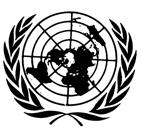 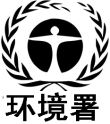 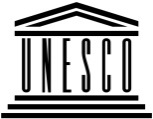 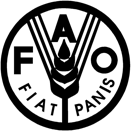 联合国粮食及农业组织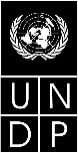 BESIPBES/7/1/Add.1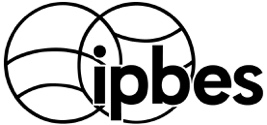 生物多样性和生态系统服务政府间科学与政策平台生物多样性和生态系统服务政府间科学与政策平台生物多样性和生态系统服务政府间科学与政策平台生物多样性和生态系统服务政府间科学与政策平台生物多样性和生态系统服务政府间科学与政策平台生物多样性和生态系统服务政府间科学与政策平台Distr.: General5 March 2019ChineseOriginal: English时间星期日2019年4月28日星期一2019年4月29日星期二2019年4月30日星期二2019年4月30日星期三2019年5月1日星期三2019年5月1日星期四2019年5月2日星期四2019年5月2日星期五2019年5月3日星期五2019年5月3日星期六2019年5月4日上午8时10时区域磋商和利益攸关方磋商区域磋商区域磋商区域磋商区域磋商区域磋商区域磋商区域磋商区域磋商区域磋商区域磋商上午10时至10时30分区域磋商和利益攸关方磋商全体会议项目1、2、3、4、5、6、8第一工作组项目 6全球评估第一工作组项目 6全球评估全体会议项目8和项目6全体会议项目8和项目6第一工作组 项目 6全球评估第一工作组 项目 6全球评估第二
工作组 项目 9下一份工作
方案联络小组项目 7预算全体会议
项目 2 (c)和12  上午10时30分至11时区域磋商和利益攸关方磋商全体会议项目1、2、3、4、5、6、8第一工作组项目 6全球评估第一工作组项目 6全球评估全体会议项目8和项目6全体会议项目8和项目6第一工作组 项目 6全球评估第一工作组 项目 6全球评估第二
工作组 项目 9下一份工作
方案联络小组项目 7预算全体会议
项目 2 (c)和12  上午11时至11时30分区域磋商和利益攸关方磋商全体会议项目1、2、3、4、5、6、8第一工作组项目 6全球评估第一工作组项目 6全球评估第一工作组 项目 6全球评估第一工作组 项目 6全球评估第一工作组 项目 6全球评估第一工作组 项目 6全球评估第二
工作组 项目 9下一份工作
方案联络小组项目 7预算全体会议
项目 2 (c)和12  上午11时30分至中午区域磋商和利益攸关方磋商全体会议项目1、2、3、4、5、6、8第一工作组项目 6全球评估第一工作组项目 6全球评估第一工作组 项目 6全球评估第一工作组 项目 6全球评估第一工作组 项目 6全球评估第一工作组 项目 6全球评估第二
工作组 项目 9下一份工作
方案联络小组项目 7预算全体会议
项目 2 (c)和12  中午至下午12时30分区域磋商和利益攸关方磋商全体会议项目1、2、3、4、5、6、8第一工作组项目 6全球评估第一工作组项目 6全球评估第一工作组 项目 6全球评估第一工作组 项目 6全球评估第一工作组 项目 6全球评估第一工作组 项目 6全球评估第二
工作组 项目 9下一份工作
方案联络小组项目 7预算全体会议
项目 2 (c)和12  下午12时30分至1时区域磋商和利益攸关方磋商全体会议项目1、2、3、4、5、6、8第一工作组项目 6全球评估第一工作组项目 6全球评估第一工作组 项目 6全球评估第一工作组 项目 6全球评估第一工作组 项目 6全球评估第一工作组 项目 6全球评估第二
工作组 项目 9下一份工作
方案联络小组项目 7预算全体会议
项目 2 (c)和12  下午1时至1时30分区域磋商和利益攸关方磋商联络小组项目 7预算联络小组项目 7预算联络小组项目 7预算联络小组项目 7预算联络小组项目 7预算联络小组项目 7预算下午1时30分至2时区域磋商和利益攸关方磋商联络小组项目 7预算联络小组项目 7预算联络小组项目 7预算联络小组项目 7预算联络小组项目 7预算联络小组项目 7预算下午2时至2时30分区域磋商和利益攸关方磋商联络小组项目 7预算联络小组项目 7预算联络小组项目 7预算联络小组项目 7预算联络小组项目 7预算联络小组项目 7预算下午2时30分至3时区域磋商和利益攸关方磋商联络小组项目 7预算联络小组项目 7预算联络小组项目 7预算联络小组项目 7预算联络小组项目 7预算联络小组项目 7预算下午3时至3时30分区域磋商和利益攸关方磋商全体会议项目7、9、10、11第一工作组 项目 6全球评估第二
工作组 项目 8对平台的审查第一
工作组项目 6全球评估第二
工作组 项目 9下一份工作
方案第一
工作组 项目 6全球评估第二
工作组 项目 9下一份工作方案第二
工作组 项目 9下一份工作
方案联络小组项目 7预算全体会议项目12和13下午3时30分至4时区域磋商和利益攸关方磋商全体会议项目7、9、10、11第一工作组 项目 6全球评估第二
工作组 项目 8对平台的审查第一
工作组项目 6全球评估第二
工作组 项目 9下一份工作
方案第一
工作组 项目 6全球评估第二
工作组 项目 9下一份工作方案第二
工作组 项目 9下一份工作
方案联络小组项目 7预算全体会议项目12和13下午4时至4时30分区域磋商和利益攸关方磋商全体会议项目7、9、10、11第一工作组 项目 6全球评估第二
工作组 项目 8对平台的审查第一
工作组项目 6全球评估第二
工作组 项目 9下一份工作
方案第一
工作组 项目 6全球评估第二
工作组 项目 9下一份工作方案第二
工作组 项目 9下一份工作
方案联络小组项目 7预算全体会议项目12和13下午4时30分至5时区域磋商和利益攸关方磋商第一工作组 项目 6全球评估第一工作组 项目 6全球评估第二
工作组 项目 8对平台的审查第一
工作组项目 6全球评估第二
工作组 项目 9下一份工作
方案第一
工作组 项目 6全球评估第二
工作组 项目 9下一份工作方案第二
工作组 项目 9下一份工作
方案联络小组项目 7预算全体会议项目12和13下午5时至5时30分区域磋商和利益攸关方磋商第一工作组 项目 6全球评估第一工作组 项目 6全球评估第二
工作组 项目 8对平台的审查第一
工作组项目 6全球评估第二
工作组 项目 9下一份工作
方案第一
工作组 项目 6全球评估第二
工作组 项目 9下一份工作方案第二
工作组 项目 9下一份工作
方案联络小组项目 7预算全体会议项目12和13下午5时30分至6时区域磋商和利益攸关方磋商第一工作组 项目 6全球评估第一工作组 项目 6全球评估第二
工作组 项目 8对平台的审查第一
工作组项目 6全球评估第二
工作组 项目 9下一份工作
方案第一
工作组 项目 6全球评估第二
工作组 项目 9下一份工作方案第二
工作组 项目 9下一份工作
方案联络小组项目 7预算全体会议项目12和13下午6时至6时30分开幕式下午6时30分至晚上7时开幕式晚上7时至7时30分开幕式晚上7时30分至8时开幕式第一工作组项目 6全球评估第一工作组项目 6全球评估第一工作组项目 6全球评估第一工作组项目 6全球评估第一工作组 项目 6全球评估第一工作组 项目 6全球评估（文件编写）（文件编写）晚上8时至8时30分开幕式第一工作组项目 6全球评估第一工作组项目 6全球评估第一工作组项目 6全球评估第一工作组项目 6全球评估第一工作组 项目 6全球评估第一工作组 项目 6全球评估（文件编写）（文件编写）晚上8时30分至9时开幕式第一工作组项目 6全球评估第一工作组项目 6全球评估第一工作组项目 6全球评估第一工作组项目 6全球评估第一工作组 项目 6全球评估第一工作组 项目 6全球评估（文件编写）（文件编写）晚上9时至9时30分第一工作组项目 6全球评估第一工作组项目 6全球评估第一工作组项目 6全球评估第一工作组项目 6全球评估第一工作组 项目 6全球评估第一工作组 项目 6全球评估（文件编写）（文件编写）晚上9时30分至10时第一工作组项目 6全球评估第一工作组项目 6全球评估第一工作组项目 6全球评估第一工作组项目 6全球评估第一工作组 项目 6全球评估第一工作组 项目 6全球评估（文件编写）（文件编写）晚上10时至10时30分第一工作组项目 6全球评估第一工作组项目 6全球评估第一工作组项目 6全球评估第一工作组项目 6全球评估第一工作组 项目 6全球评估第一工作组 项目 6全球评估（文件编写）（文件编写）文件号标题议程项目IPBES/7/1/Rev.1临时议程2 (a)IPBES/7/1/Add.1临时议程的附加说明2 (a)IPBES/7/1/Add.2生物多样性和生态系统服务政府间科学与政策平台全体会议第七届会议决定草案12IPBES/7/2第一份工作方案的执行情况 5IPBES/7/3生物多样性和生态系统服务全球评估决策者摘要6IPBES/7/4平台的财政和预算安排7IPBES/7/5审查平台行政和科学职能的成效 8IPBES/7/6平台的下一份工作方案9IPBES/7/6/Add.1关于就平台下一份工作方案的短期优先事项和较长期战略需求所提请求、意见和建议确定优先顺序的报告9IPBES/7/6/Add.2平台下一份工作方案交付品的执行方式9IPBES/7/7全体会议的工作安排和全体会议今后届会的日期和地点10IPBES/7/8选举主席团成员2 (c)IPBES/7/9接纳观察员与会的政策和程序草案3文件号标题标题标题标题议程项目议程项目IPBES/7/INF/1关于生物多样性和生态系统服务全球评估的章节关于生物多样性和生态系统服务全球评估的章节关于生物多样性和生态系统服务全球评估的章节关于生物多样性和生态系统服务全球评估的章节66IPBES/7/INF/2编写生物多样性和生态系统服务全球评估所采用程序的概述编写生物多样性和生态系统服务全球评估所采用程序的概述编写生物多样性和生态系统服务全球评估所采用程序的概述编写生物多样性和生态系统服务全球评估所采用程序的概述66IPBES/7/INF/3参选主席团的提名人选参选主席团的提名人选参选主席团的提名人选参选主席团的提名人选 2 (c) 2 (c)IPBES/7/INF/4全体会议往届会议接纳的观察员名单和接纳新观察员出席
第七届会议全体会议往届会议接纳的观察员名单和接纳新观察员出席
第七届会议全体会议往届会议接纳的观察员名单和接纳新观察员出席
第七届会议全体会议往届会议接纳的观察员名单和接纳新观察员出席
第七届会议33IPBES/7/INF/5关于做出机制安排以便为工作方案执行工作提供技术支持的信息关于做出机制安排以便为工作方案执行工作提供技术支持的信息关于做出机制安排以便为工作方案执行工作提供技术支持的信息关于做出机制安排以便为工作方案执行工作提供技术支持的信息55IPBES/7/INF/6关于野生物种可持续利用评估、外来入侵物种评估以及自然及其惠益所具多重价值之多元概念化评估的信息关于野生物种可持续利用评估、外来入侵物种评估以及自然及其惠益所具多重价值之多元概念化评估的信息关于野生物种可持续利用评估、外来入侵物种评估以及自然及其惠益所具多重价值之多元概念化评估的信息关于野生物种可持续利用评估、外来入侵物种评估以及自然及其惠益所具多重价值之多元概念化评估的信息55IPBES/7/INF/7关于能力建设相关工作的信息 关于能力建设相关工作的信息 关于能力建设相关工作的信息 关于能力建设相关工作的信息 55IPBES/7/INF/8关于土著和地方知识体系相关工作的信息关于土著和地方知识体系相关工作的信息关于土著和地方知识体系相关工作的信息关于土著和地方知识体系相关工作的信息55IPBES/7/INF/9关于知识和数据相关工作的信息关于知识和数据相关工作的信息关于知识和数据相关工作的信息关于知识和数据相关工作的信息55IPBES/7/INF/10关于评估编写指南相关工作的信息关于评估编写指南相关工作的信息关于评估编写指南相关工作的信息关于评估编写指南相关工作的信息55IPBES/7/INF/11关于生物多样性和生态系统服务情况设想和模型的今后相关工作的信息关于生物多样性和生态系统服务情况设想和模型的今后相关工作的信息关于生物多样性和生态系统服务情况设想和模型的今后相关工作的信息关于生物多样性和生态系统服务情况设想和模型的今后相关工作的信息55IPBES/7/INF/12关于联合国协作伙伴关系安排的进度报告关于联合国协作伙伴关系安排的进度报告关于联合国协作伙伴关系安排的进度报告关于联合国协作伙伴关系安排的进度报告1111IPBES/7/INF/13关于政策支持工具和方法相关工作的信息关于政策支持工具和方法相关工作的信息关于政策支持工具和方法相关工作的信息关于政策支持工具和方法相关工作的信息55IPBES/7/INF/14传播和外联战略及利益攸关方参与战略的执行情况传播和外联战略及利益攸关方参与战略的执行情况传播和外联战略及利益攸关方参与战略的执行情况传播和外联战略及利益攸关方参与战略的执行情况55IPBES/7/INF/15关于协作和伙伴关系的信息关于协作和伙伴关系的信息关于协作和伙伴关系的信息关于协作和伙伴关系的信息55IPBES/7/INF/16生物多样性和生态系统服务政府间科学与政策平台利益冲突政策的执行情况生物多样性和生态系统服务政府间科学与政策平台利益冲突政策的执行情况生物多样性和生态系统服务政府间科学与政策平台利益冲突政策的执行情况生物多样性和生态系统服务政府间科学与政策平台利益冲突政策的执行情况55IPBES/7/INF/17执行内部审查报告所提建议的活动执行内部审查报告所提建议的活动执行内部审查报告所提建议的活动执行内部审查报告所提建议的活动88IPBES/7/INF/18在第一份工作方案完成时对平台的审查报告在第一份工作方案完成时对平台的审查报告在第一份工作方案完成时对平台的审查报告在第一份工作方案完成时对平台的审查报告88IPBES/7/INF/19多学科专家小组和主席团对在第一份工作方案完成时对平台的审查报告的答复多学科专家小组和主席团对在第一份工作方案完成时对平台的审查报告的答复多学科专家小组和主席团对在第一份工作方案完成时对平台的审查报告的答复多学科专家小组和主席团对在第一份工作方案完成时对平台的审查报告的答复88IPBES/7/INF/20执行秘书对在第一份工作方案完成时对平台的审查报告的
答复执行秘书对在第一份工作方案完成时对平台的审查报告的
答复执行秘书对在第一份工作方案完成时对平台的审查报告的
答复执行秘书对在第一份工作方案完成时对平台的审查报告的
答复88IPBES/7/INF/21就平台下一份工作方案的短期优先事项和较长期战略需求所提请求、意见和建议的概述就平台下一份工作方案的短期优先事项和较长期战略需求所提请求、意见和建议的概述就平台下一份工作方案的短期优先事项和较长期战略需求所提请求、意见和建议的概述就平台下一份工作方案的短期优先事项和较长期战略需求所提请求、意见和建议的概述99IPBES/7/INF/22多学科专家小组候补成员的提名人选多学科专家小组候补成员的提名人选多学科专家小组候补成员的提名人选多学科专家小组候补成员的提名人选2(d)2(d)